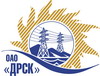 Открытое акционерное общество«Дальневосточная распределительная сетевая  компания»ПРОТОКОЛ рассмотрения  заявок участников ПРЕДМЕТ ЗАКУПКИ: открытый электронный запрос предложений № 439057 на право заключения Договора на выполнение работ для нужд филиала ОАО «ДРСК» «Амурские электрические сети» с разбивкой на лоты: лот 1  -  Чистка просеки ВЛ-110 кВ Светлая-Горная, филиал "АЭС";лот 2  -  Чистка просеки ВЛ-35 кВ, ВЛ-6-10 кВ СП "ВЭС", филиал "АЭС";лот 3  -  Чистка просеки ВЛ-110 кВ Сковородино-Невер, филиал "АЭС";лот 4  -  Чистка просеки ВЛ-110 кВ Возжаевка-Ромны, ВЛ-35 кВ Васильевка-Комсомольская, ВЛ-10 кВ Ф-1 ПС Новотроицкая, филиал "АЭС (закупка 10 раздела 1.1. ГКПЗ 2015 г.).Плановая стоимость: лот 1 - 3 360 000,0 руб. без учета НДС, лот 2 – 2 170 000,0 руб. без учета НДС, лот 3 – 1 260 000,0 руб. без учета НДС, лот 4 – 3 651 000,0 руб. без учета НДС. Указание о проведении закупки от 21.11.2014 № 316.ПРИСУТСТВОВАЛИ: постоянно действующая Закупочная комиссия 2-го уровня.ВОПРОСЫ, ВЫНОСИМЫЕ НА РАССМОТРЕНИЕ ЗАКУПОЧНОЙ КОМИССИИ: О признании предложения ООО "Энергострой"  г. Благовещенск по лоту 4 не соответствующим условиям закупки.О признании предложений соответствующими условиям закупки.О предварительной ранжировке предложений участников закупки. О проведении переторжки по лотам 1 и 3.О признании закупки по лоту 2 несостоявшейся.О признании закупки по лоту 4 несостоявшейся.ВОПРОС 1 «О признании предложения ООО "Энергострой"  г. Благовещенск по лоту 4 не соответствующим условиям закупки»РАССМАТРИВАЕМЫЕ ДОКУМЕНТЫ:Протокол процедуры вскрытия конвертов с заявками участников.Сводное заключение экспертов Моториной О.А., Селивонова А.В., Лаптева И.А.Предложения участников.ОТМЕТИЛИ:Заявка ООО "Энергострой"  г. Благовещенск (3 651 000,00 руб. без НДС) содержит достаточные для ее отклонения причины, заключающиеся в несоответствии заявки требованиям извещения о закупке и Закупочной документации, а именно:Предложение в указанные сроки не поступило в электронный сейф закупки на ЭТП. В соответствии с п. 2.6.7 Закупочной документации такое предложение не рассматривается.ВОПРОС 2 «О признании предложений соответствующими условиям закупки»РАССМАТРИВАЕМЫЕ ДОКУМЕНТЫ:Протокол процедуры вскрытия конвертов с заявками участников.Сводное заключение экспертов Моториной О.А., Селивонова А.В., Лаптева И.А.Предложения участников.ОТМЕТИЛИ:Предложения ООО "Ключ" с. Талдан (лоты 1  и 3), ООО "ДЭМ" г. Свободный (лот 3), ЗАО "Просеки Востока" п. Биракан (лот 1) признаются удовлетворяющими по существу условиям закупки. Предлагается принять данные предложения к дальнейшему рассмотрению. ВОПРОС 3 «О предварительной ранжировке предложений участников закупки»РАССМАТРИВАЕМЫЕ ДОКУМЕНТЫ:Протокол процедуры вскрытия конвертов с заявками участников.Сводное заключение экспертов Моториной О.А., Селивонова А.В., Лаптева И.А.Предложения участников.ОТМЕТИЛИ:В соответствии с критериями и процедурами оценки, изложенными в документации о закупке, предлагается ранжировать предложения следующим образом:ВОПРОС 4 «О проведении переторжки по лотам 1 и 3»ОТМЕТИЛИ:Учитывая результаты экспертизы предложений Участников закупки Закупочная комиссия полагает  целесообразным проведение переторжки.ВОПРОС 5 «О признании запроса предложений по лоту 2 несостоявшимся»ОТМЕТИЛИ:Так как по  лоту 2 не было сделано ни одной ценовой ставки на электронной торговой площадке предлагается признать открытый запрос предложений по  лоту 2 несостоявшимся. ВОПРОС 6 «О признании запроса предложений по лоту 4 несостоявшимся»ОТМЕТИЛИ:Так как только одно предложение по лоту 4 можно принять к рассмотрению ЗАО "Просеки Востока" п. Биракан с ценой 3 601 346,74 руб. без НДС (4 249 589,15 руб. с НДС), предлагается признать открытый запрос предложений по  лоту 4 несостоявшимся. РЕШИЛИ:Признать предложение ООО "Энергострой"  г. Благовещенск по лоту 4 не соответствующим условиям закупки.Признать предложения ООО "Ключ" с. Талдан (лоты 1  и 3), ООО "ДЭМ" г. Свободный (лот 3), ЗАО "Просеки Востока" п. Биракан (лот 1) соответствующими условиям закупки. Утвердить ранжировку предложений участников:Лот 11 место ООО "Ключ" с. Талдан, 2 место ЗАО "Просеки Востока" п. Биракан	Лот 31 место ООО "Ключ" с. Талдан2 место ООО "ДЭМ" г. СвободныйПровести переторжку по лотам 1 и 3.Пригласить к участию в переторжке следующих участников: ООО "Ключ" с. Талдан (лоты 1  и 3), ООО "ДЭМ" г. Свободный (лот 3), ЗАО "Просеки Востока" п. Биракан (лот 1). Определить форму переторжки: заочная.Назначить переторжку на 22.12.2014  в 16:00 благовещенского времени.Место проведения переторжки: Торговая площадка Системы www.b2b-energo.ru.Техническому секретарю Закупочной комиссии уведомить участников, приглашенных к участию в переторжке о принятом комиссией решении.Признать открытый запрос предложений по  лоту 2 несостоявшимся. Провести закупку повторно.Признать открытый запрос предложений по  лоту 4 несостоявшимся. Провести закупку повторно.Ответственный секретарь Закупочной комиссии 2 уровня                                    О.А.Моторина Технический секретарь Закупочной комиссии 2 уровня                                         О.В.Чувашова            №  114/УР-Рг. Благовещенск19 декабря  2014 г.Место в ран-жировкеНаименование и адрес участникаЦена заявки, руб. Неценовая предпочтительность (в баллах от 3до 5)Лот 1  -  Чистка просеки ВЛ-110 кВ Светлая-Горная, филиал "АЭС"Лот 1  -  Чистка просеки ВЛ-110 кВ Светлая-Горная, филиал "АЭС"Лот 1  -  Чистка просеки ВЛ-110 кВ Светлая-Горная, филиал "АЭС"1ООО "КЛЮЧ" (676009, Россия, Амурская обл., Сковородинский р-н, с. Талдан, ул. Суворова, д. 2, кв. 1)3 113 048,00 руб. не облагается (НДС не предусмотрен)32ЗАО "Просеки Востока" (679135, Еврейская автономная обл., п. Биракан, ул. Октябрьская, 41)3 252 309,01 руб. без НДС (3 837 724,63 руб. с НДС).3	Лот 3  -  Чистка просеки ВЛ-110 кВ Сковородино-Невер, филиал "АЭС"	Лот 3  -  Чистка просеки ВЛ-110 кВ Сковородино-Невер, филиал "АЭС"	Лот 3  -  Чистка просеки ВЛ-110 кВ Сковородино-Невер, филиал "АЭС"3ООО "КЛЮЧ" (676009, Россия, Амурская обл., Сковородинский р-н, с. Талдан, ул. Суворова, д. 2, кв. 1)1 158 350,00 руб. без НДС (НДС не облагается).34ООО "ДЭМ" (676450, Россия, Амурская область, г.Свободный, ул. Шатковская, 126)1 200 000,00 руб. без НДС ( 1 416 000,0 руб. с НДС).3